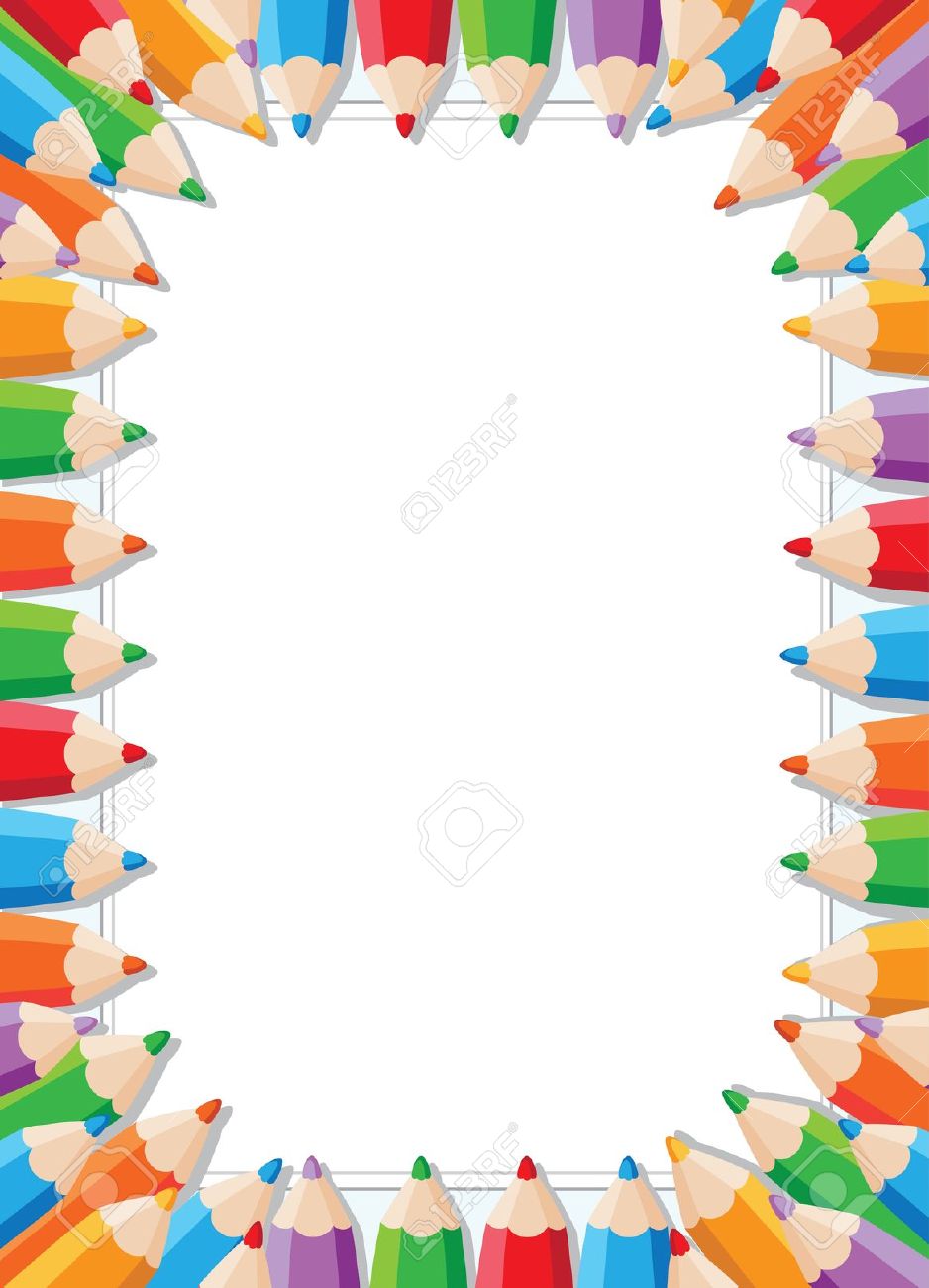 WYPRAWKA 6 – LATKA2 bloki rysunkowe białe1 blok rysunkowy kolorowy1 blok techniczny kolorowy2 kleje w sztyfcie1 wycinanki 1 teczka na gumkę1 kredki woskowe „BAMBINO”1 kredki ołówkowe1 komplet mazaków1 temperówkaołówekfarby plakatowe podpisane imieniem i nazwiskiembibuła1 plastelinanożyczki6 rolek papieru toaletowego4 ręczniki papierowe	Wyprawkę przynosimy w podpisanych imieniem i nazwiskiem reklamówkach